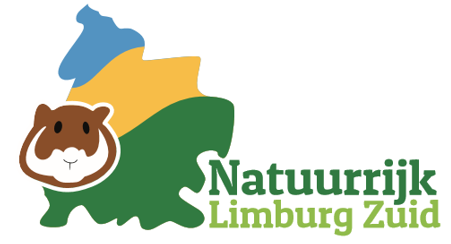 AanmeldingsformulierDeelname FORUM                                                                                                                 Coöperatie Natuurrijk Limburg Zuid                                                                                                             Info Forum:                                                                                                                                   webmaster@natuurrijklimburgzuid.nl Dhr./Mevr.                        ……………………………………………Adres:                                 ..…………………………………………..Postcode/Plaats              …………………………………………… LIDNUMMER:                   …………………………………………..Wenst deel te nemen aan onderstaand(e) forums:Omcirkel  (of geef kleur aan) de forums waar u aan deel wilt nemen.Stuur dit aanmeldingsformulier naar de webmaster en u krijgt binnen twee weken bericht.PoelenGraslandbeheerHeggenBloemrijke akkerrandenHoogstamboomgaarden